     Azərbaycan Respublikasının                                                 Permanent Mission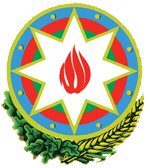            Cenevrədəki BMT Bölməsi                                          of the Republic of Azerbaijanvə digər beynəlxalq təşkilatlar yanında                                    to the UN Office and other               Daimi Nümayəndəliyi                                        International Organizations in Geneva       _______________________________________________________________________________  237 Route des Fayards, CH-1290 Versoix, Switzerland  Tel: +41 (22) 9011815   Fax: +41 (22) 9011844  E-mail: geneva@mission.mfa.gov.az  Web: www.geneva.mfa.gov.az		              Check against delivery31st session of the UPR Working GroupUPR of the Kingdom of Saudi ArabiaStatementdelivered by Mr. Emin Aslanov, Second Secretary of the Permanent Mission of the Republic of Azerbaijan to the UN Office and other International Organizations in Geneva05 November 2018Mr. President,Azerbaijan welcomes the delegation of the Kingdom of Saudi Arabia to the third cycle of the UPR and thanks the delegation for the presentation of its national report.Azerbaijan appreciates commitment of Saudi Arabia to the UPR process and the progress achieved by the Kingdom in implementation of the recommendations received during the previous cycle of the Universal Periodic Review. Azerbaijan welcomes measures undertaken by the authorities of the Kingdom with a view to prevent and combat human trafficking, particularly adoption of the national action plan to combat crimes of trafficking in persons (2017–2020). Azerbaijan would like to offer the following recommendations for the Kingdom of Saudi Arabia:To continue its activities in combating human trafficking;To consider including measures aimed at ensuring increased efficiency and accountability of public service into its national development strategy.In conclusion, we wish the delegation of the Kingdom of Saudi Arabia a successful review.Thank you Mr. President. 